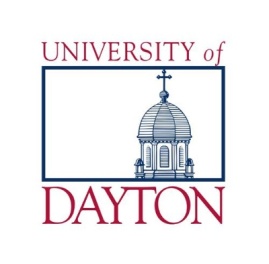 University of Dayton Special Programs and Continuing Education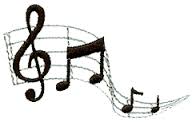 DAYTON CELEBRATION CHORUS REGISTRATION      spring 2019: March 5 – April 30NAME:     ________________________________ ____________________________________STREET ADDRESS:______________________________________________________________CITY:_________________________________STATE/ZIP:_______________________________EMAIL:_______________________________________________________________________TELEPHONE:  _______________________________  or    ______________________________EMERGENCY CONTACT --    NAME:_________________________________________TELE PHONE____________________Check here if you are a full-time UD employee or retiree	      	FEE:  $50  Please indicate your method of payment:  _____		Check payable to THE UNIVERSITY OF DAYTON and sent to:		Special Programs and Continuing Education		University of Dayton		300 College Park		Dayton, OH 45469-7011		Tel.  (937) 229-2347______		Credit card:    VISA _____   Mastercard _____ Other______________________    Card number: ________________________	_____   Expiration date_______Signature____________________________________